附件1江苏省中小学正高级教师评审材料报送要求一、各设区市教育局报送的材料及要求《江苏省中小学正高级教师申报人员名册》，请用EXCEL表格制作，一式2份，加盖教育主管部门和职称主管部门公章。同时发送电子版文件至指定邮箱（wuchh@ec.js.edu.cn）。江苏省教师系列高级职称申报人员师德师风情况说明，正文和附件均需盖公章。二、申报人员报送的材料及要求省教育厅不统一印制申报材料袋，建议使用一般性的牛皮纸材料袋。申报人员材料分为四类：第一类：评审表格，不需装订。1．《江苏省中小学正高级教师专业技术资格评审表》，A4，一式3份。《评审表》中凡申报者本人填写的栏目，须经学校有关部门逐页审核，并由审核人签字、盖章。2．《江苏省中小学正高级教师专业技术资格申报人员情况简表》，两页左右并排A3打印，一式18份。《简表》填写的是申报人员最主要的业绩成果，学校应严格审核。第二类：各类佐证材料，按目录要求装订成册。佐证材料中所有复印件，均须经学校或市、县（市、区）教育或职称主管部门，对照原件逐一审核，审核人要签名，并加盖公章，确保材料的真实性。第三类：论文论著代表作，按目录装订成册。任现职以来公开发表的论文、论著和经国家教材委员会审定使用的教材，教师限5篇（部），教科研训人员限8篇（部），均需提供原件。核心期刊以北京大学《中文核心期刊要目总览》为准，并将期刊编号填入《评审表》和《论文论著代表作目录》。申报人同时提供国家新闻出版广电总局和知网等查询证明（见下图）。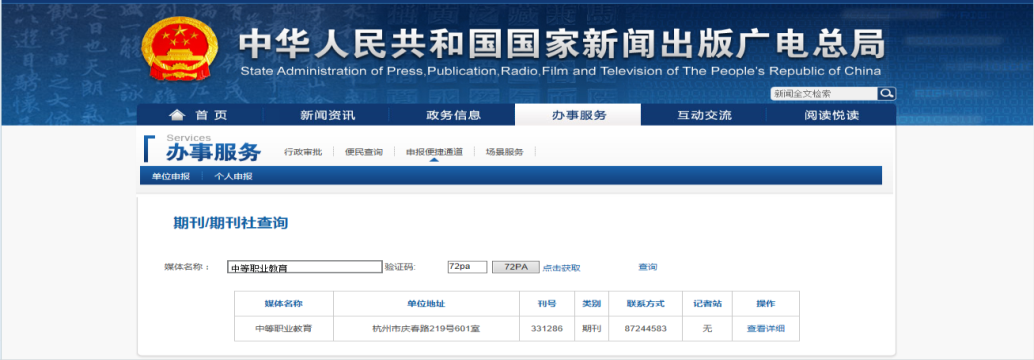 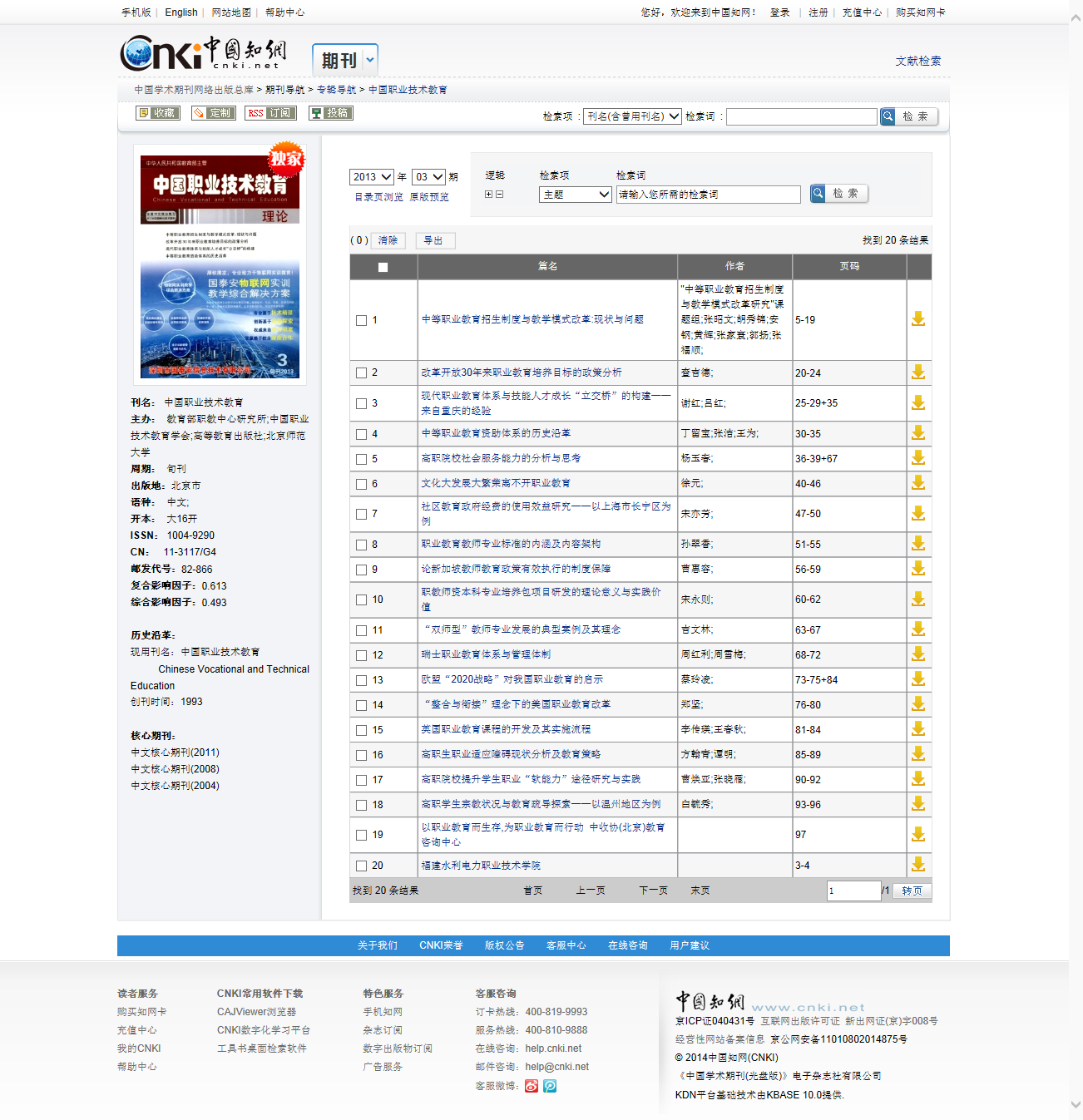 第四类：承担课题和教科研获奖情况，任现职以来完成的课题，限2项。按目录装订成册。每一个课题应含三种材料：1．立项报告，或课题下达文件；2．研究成果：研究报告、发表的论文等；3．结题报告，或课题获奖证书。三、申报人员送审材料袋格式要求1．送审材料袋封面（A4大小，粘贴于送审材料袋封面）2．第二类佐证材料目录（A4大小，粘贴于第二类佐证材料封面）3．第三类论文论著材料目录（A4大小，粘贴于第三类材料封面）注：1．核心期刊编号详见《北大中文核心期刊要目总览》；2．教师限提供5篇（部），教科研训人员限提供8篇（部），原件。4．第四类课题及教科研获奖材料（A4大小，粘贴于第四类材料封面）注：限填主持或作为主要成员参与的省级及以上教科研或规划课题，以及省级二等奖以上教科研获奖原件。地区：          学段：江苏省中小学教师专业技术资格送审材料袋学校名称：_________________姓    名：_________________评审学科：_________________学校审核人：                    市、县审核人：       年   月   日目录目录目录目录目录材料种类材料名称份数页码备注申报资格教师资格证书复印件申报资格最高学历、学位证书复印件申报资格现职称证书复印件综合性表彰省辖市级及以上优秀教师等综合性表彰奖励证书限5份，复印件教学工作县（市、区）级及以上公开教学（学科讲座）等材料原则上是近5年的，限15次，原件教学工作省辖市级及以上教学竞赛和骨干教师称号证书限8份，复印件专业示范指导青年教师材料（或在师范院校师范类专业兼职授课、导师材料）签定的协议书、青年教师获奖证书。限3人，复印件专业示范学术团体任职限5项，复印件论文论著教材名称本人承担部分发表、出版时间期刊名称或出版社核心期刊编号例：《中小学教师有效教学行为调查研究》独立2014．4教育研究696课题名称立项部门、时间本人排名结题、获奖时间备注例：江苏省中小学教师发展现状与对策研究江苏省教育科学规划办公室2012．102/72013．10